	                                    № 1281 від 27.03.2023р.                                                                    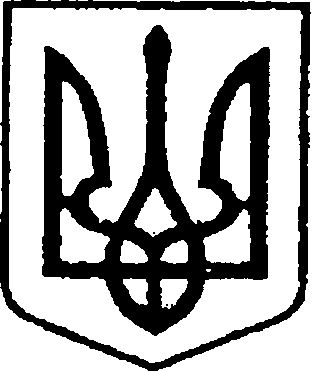   УКРАЇНАЧЕРНІГІВСЬКА ОБЛАСТЬН І Ж И Н С Ь К А    М І С Ь К А    Р А Д А  29  сесія VIII скликанняР І Ш Е Н Н Явід  28 березня 2023 року		   м. Ніжин			           № 1-29/2023Про  перейменування вулиці «3-й мікрорайон» на вулицю «Мацієвського  Олександра»Відповідно до статей 26, 42, 59 Закону України «Про місцеве самоврядування в Україні», Закону України «Про присвоєння юридичним особам та об’єктам права власності імен (псевдонімів) фізичних осіб, ювілейних та святкових дат, назв і дат історичних подій», Наказу міністерства юстиції України «Про словники Державного реєстру речових прав на нерухоме майно», Регламенту Ніжинської міської ради VIII скликання, затвердженого рішенням Ніжинської міської ради 24.12.2020 р. №27-4/2020  (зі змінами), результатів роботи  робочої групи  по перейменуванню  міських урбанонімів та роботі з меморіальними об'єктами в м. Ніжині, затвердженої розпорядженням міського голови № 84  від  19 квітня 2022 року, з метою гідного вшанування Олександра Мацієвського за особисту мужність і героїзм, виявлені у захисті державного суверенітету та територіальної цілісності України, вірність військовій присязі,   міська рада вирішила: 1.   Перейменувати вулицю «3-й мікрорайон» на вулицю «Мацієвського  Олександра».2.  Відділу містобудування та архітектури виконавчого комітету Ніжинської міської  ради (Іванченко О.В.) дане рішення направити для інформування в Чернігівську регіональну філію державного підприємства «Національні інформаційні системи» Міністерства юстиції України.3. Т.в.о. начальника відділу інформаційно-аналітичної роботи 
та комунікацій з громадськістю Пустовіту С.М. забезпечити оприлюднення цього рішення шляхом розміщення на офіційному сайті Ніжинської міської ради.4. Організацію роботи з виконання рішення покласти на заступників міського голови з питань діяльності виконавчих органів ради згідно затвердженого розподілу посадових обов’язків та функціональних повноважень.5. Контроль за виконанням даного рішення покласти на постійну комісію міської      ради    з    питань   регулювання   земельних    відносин,      архітектури,  будівництва та охорони навколишнього середовища (голова комісії                      Глотко В. В.).Міський голова                                                                         Олександр КОДОЛАВізують:Секретар міської ради						   Юрій ХОМЕНКОЗаступник міського голови  з питань діяльності виконавчих органів ради                       Сергій СМАГАНачальник відділу юридично-кадровогозабезпечення								     В’ячеслав ЛЕГАГолова постійної комісії міської ради з питаньрегламенту, законності, охорони праві свобод громадян, запобігання корупції,адміністративно-територіального устрою,депутатської діяльності та етики                                        Валерій САЛОГУБГолова постійної комісії міської з питань регулювання земельних відносин,архітектури, будівництва та охоронинавколишнього середовища                                               Вячеслав ГЛОТКОГолова постійної комісії міської ради з питань  освіти, охорони здоров’я, соціального захисту, культури, туризму,молодіжної політики та спорту                                        	 Світлана КІРСАНОВАГолова постійної комісії міської ради з питань соціально-економічного розвитку, підприємництва, інвестиційної діяльності,бюджету та фінансів						 Володимир  МАМЕДОВ